White Mountain ApacheFire & Rescue DepartmentAdopted 09/02/08Minimum Company StandardsSOP 800.02 MCS – Emergency Response CriteriaPurposeNFPA 1710 Standard for the Organization and Deployment of Fire Suppression Operations, Emergency Medical Operations, and Special Operations to the Public by Career Fire Departments and NFPA 1720 Standard for the Organization and Deployment of Fire Suppression Operations, Emergency Medical Operations, and Special Operations to the Public by Volunteer Fire Departments 2004 Editions has established minimum requirements relating to the organization and deployment of fire suppression operations, emergency medical operations, and special operations to the public by public and volunteer fire departments.The White Mountain Apache Tribe and the Fire & Rescue Department finds itself in a quandary between the two standards because we are a career department serving in a very rural Indian reservation.  As a career department in this rural setting, the time standards of NFPA 1710 cannot apply for reasons of distance and lack of fire protection in the outlining communities.  NFPA 1720 would be a more reasonable and realistic standard for this organization to attempt to meet for times.  ScopeThis policy applies to all full-time firefighters assigned to a fire company or shift.PolicyOur objective is not to formally adopt NFPA 1710 and NFPA 1720 requirements, but to establish a benchmark based upon these national standards.  The uniqueness of the reservation and fire protection within it just won’t allow the WMA Fire & Rescue Department to meet either standard.  Nonetheless, we need a means of evaluating our performance, which will come from both standards.As outlined in NFPA 1710 and 1720, we shall attempt to meet national standards based upon the following:Time ObjectivesOne minute (60 seconds) for turnout time.Local response time of <9 minutes 90% of the time.Rural response time of <14 minutes 80% of the time.Staffing ObjectiveEngine company staffed with a minimum of 4 personnel.Each company to be led by an officer who is a member of the company.Local staffing level of 15 firefighters.Rural staffing level of 6 firefighters.Medical Training ObjectiveThe minimal level of training for all fire fighters that respond to emergency medical incidents shall be to the first responder/AED level.Reserved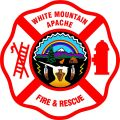 